                      入會申請書(團體會員)  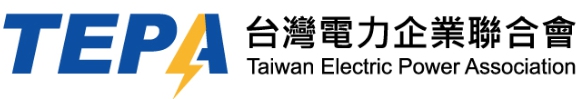 團 體 名 稱團 體 名 稱團 體 名 稱團 體 名 稱負責人姓名負責人姓名職 稱職 稱職 稱公司統一編號業務項目:業務項目:業務項目:業務項目:業務項目:業務項目:業務項目:業務項目:業務項目:業務項目:入會緣由: □業界/會員推薦  □參加過TEPA所辦活動/課程  □其他:入會緣由: □業界/會員推薦  □參加過TEPA所辦活動/課程  □其他:入會緣由: □業界/會員推薦  □參加過TEPA所辦活動/課程  □其他:入會緣由: □業界/會員推薦  □參加過TEPA所辦活動/課程  □其他:入會緣由: □業界/會員推薦  □參加過TEPA所辦活動/課程  □其他:入會緣由: □業界/會員推薦  □參加過TEPA所辦活動/課程  □其他:入會緣由: □業界/會員推薦  □參加過TEPA所辦活動/課程  □其他:入會緣由: □業界/會員推薦  □參加過TEPA所辦活動/課程  □其他:入會緣由: □業界/會員推薦  □參加過TEPA所辦活動/課程  □其他:入會緣由: □業界/會員推薦  □參加過TEPA所辦活動/課程  □其他:郵遞區號             地 址：郵遞區號             地 址：郵遞區號             地 址：郵遞區號             地 址：郵遞區號             地 址：郵遞區號             地 址：郵遞區號             地 址：郵遞區號             地 址：郵遞區號             地 址：郵遞區號             地 址：會員代表姓名:會員代表姓名:會員代表姓名:會員代表姓名:會員代表姓名:出生年月日:     年     月     日出生年月日:     年     月     日出生年月日:     年     月     日出生年月日:     年     月     日出生年月日:     年     月     日職 稱:職 稱:職 稱:職 稱:職 稱:身分證字號:身分證字號:身分證字號:身分證字號:身分證字號:學歷:學歷:學歷:學歷:學歷:經歷:經歷:經歷:經歷:經歷:連絡電話:連絡電話:手機: 手機: 手機: 手機: E-MAIL:E-MAIL:E-MAIL:E-MAIL:聯繫窗口姓名: 聯繫窗口姓名: 連絡電話:連絡電話:連絡電話:連絡電話:E-MAIL:E-MAIL:E-MAIL:E-MAIL:申 請 團 體：                          負  責  人：                     (簽章) 中         華         民         國            年          月          日申 請 團 體：                          負  責  人：                     (簽章) 中         華         民         國            年          月          日申 請 團 體：                          負  責  人：                     (簽章) 中         華         民         國            年          月          日申 請 團 體：                          負  責  人：                     (簽章) 中         華         民         國            年          月          日申 請 團 體：                          負  責  人：                     (簽章) 中         華         民         國            年          月          日申 請 團 體：                          負  責  人：                     (簽章) 中         華         民         國            年          月          日申 請 團 體：                          負  責  人：                     (簽章) 中         華         民         國            年          月          日申 請 團 體：                          負  責  人：                     (簽章) 中         華         民         國            年          月          日申 請 團 體：                          負  責  人：                     (簽章) 中         華         民         國            年          月          日申 請 團 體：                          負  責  人：                     (簽章) 中         華         民         國            年          月          日入會申請資料以郵寄、傳真或E-MAIL遞交。
地址：10053台北市中正區忠孝東路二段118號9樓電話：(02)：2356-7118   傳真：(02)：2356-7112   E-MAIL：tepa@tepa108.org.tw聯絡人： 陳淑梅小姐              入會申請資料以郵寄、傳真或E-MAIL遞交。
地址：10053台北市中正區忠孝東路二段118號9樓電話：(02)：2356-7118   傳真：(02)：2356-7112   E-MAIL：tepa@tepa108.org.tw聯絡人： 陳淑梅小姐              入會申請資料以郵寄、傳真或E-MAIL遞交。
地址：10053台北市中正區忠孝東路二段118號9樓電話：(02)：2356-7118   傳真：(02)：2356-7112   E-MAIL：tepa@tepa108.org.tw聯絡人： 陳淑梅小姐              入會申請資料以郵寄、傳真或E-MAIL遞交。
地址：10053台北市中正區忠孝東路二段118號9樓電話：(02)：2356-7118   傳真：(02)：2356-7112   E-MAIL：tepa@tepa108.org.tw聯絡人： 陳淑梅小姐              入會申請資料以郵寄、傳真或E-MAIL遞交。
地址：10053台北市中正區忠孝東路二段118號9樓電話：(02)：2356-7118   傳真：(02)：2356-7112   E-MAIL：tepa@tepa108.org.tw聯絡人： 陳淑梅小姐              入會申請資料以郵寄、傳真或E-MAIL遞交。
地址：10053台北市中正區忠孝東路二段118號9樓電話：(02)：2356-7118   傳真：(02)：2356-7112   E-MAIL：tepa@tepa108.org.tw聯絡人： 陳淑梅小姐              入會申請資料以郵寄、傳真或E-MAIL遞交。
地址：10053台北市中正區忠孝東路二段118號9樓電話：(02)：2356-7118   傳真：(02)：2356-7112   E-MAIL：tepa@tepa108.org.tw聯絡人： 陳淑梅小姐              入會申請資料以郵寄、傳真或E-MAIL遞交。
地址：10053台北市中正區忠孝東路二段118號9樓電話：(02)：2356-7118   傳真：(02)：2356-7112   E-MAIL：tepa@tepa108.org.tw聯絡人： 陳淑梅小姐              入會申請資料以郵寄、傳真或E-MAIL遞交。
地址：10053台北市中正區忠孝東路二段118號9樓電話：(02)：2356-7118   傳真：(02)：2356-7112   E-MAIL：tepa@tepa108.org.tw聯絡人： 陳淑梅小姐              入會申請資料以郵寄、傳真或E-MAIL遞交。
地址：10053台北市中正區忠孝東路二段118號9樓電話：(02)：2356-7118   傳真：(02)：2356-7112   E-MAIL：tepa@tepa108.org.tw聯絡人： 陳淑梅小姐              參加會員類別：團體會員入 會 費：新台幣壹萬元。
□常年會費：新台幣貳萬元。註：待發信通知審核通過，再行繳費(含入會費)依本會章程第三十條規定：入會費新台幣壹萬元，於入會時繳納，常年會費新台幣貳萬元。參加會員類別：團體會員入 會 費：新台幣壹萬元。
□常年會費：新台幣貳萬元。註：待發信通知審核通過，再行繳費(含入會費)依本會章程第三十條規定：入會費新台幣壹萬元，於入會時繳納，常年會費新台幣貳萬元。參加會員類別：團體會員入 會 費：新台幣壹萬元。
□常年會費：新台幣貳萬元。註：待發信通知審核通過，再行繳費(含入會費)依本會章程第三十條規定：入會費新台幣壹萬元，於入會時繳納，常年會費新台幣貳萬元。參加會員類別：團體會員入 會 費：新台幣壹萬元。
□常年會費：新台幣貳萬元。註：待發信通知審核通過，再行繳費(含入會費)依本會章程第三十條規定：入會費新台幣壹萬元，於入會時繳納，常年會費新台幣貳萬元。參加會員類別：團體會員入 會 費：新台幣壹萬元。
□常年會費：新台幣貳萬元。註：待發信通知審核通過，再行繳費(含入會費)依本會章程第三十條規定：入會費新台幣壹萬元，於入會時繳納，常年會費新台幣貳萬元。參加會員類別：團體會員入 會 費：新台幣壹萬元。
□常年會費：新台幣貳萬元。註：待發信通知審核通過，再行繳費(含入會費)依本會章程第三十條規定：入會費新台幣壹萬元，於入會時繳納，常年會費新台幣貳萬元。參加會員類別：團體會員入 會 費：新台幣壹萬元。
□常年會費：新台幣貳萬元。註：待發信通知審核通過，再行繳費(含入會費)依本會章程第三十條規定：入會費新台幣壹萬元，於入會時繳納，常年會費新台幣貳萬元。會費請匯入以下帳戶： 華南商業銀行  銀行代碼：008     帳  號：113100162405戶  名：台灣電力企業聯合會請於匯款加註團體名稱，以便核對，謝謝。會費請匯入以下帳戶： 華南商業銀行  銀行代碼：008     帳  號：113100162405戶  名：台灣電力企業聯合會請於匯款加註團體名稱，以便核對，謝謝。會費請匯入以下帳戶： 華南商業銀行  銀行代碼：008     帳  號：113100162405戶  名：台灣電力企業聯合會請於匯款加註團體名稱，以便核對，謝謝。以 下 由 台 灣 電 力 企 業 聯 合 會 填 寫以 下 由 台 灣 電 力 企 業 聯 合 會 填 寫以 下 由 台 灣 電 力 企 業 聯 合 會 填 寫以 下 由 台 灣 電 力 企 業 聯 合 會 填 寫以 下 由 台 灣 電 力 企 業 聯 合 會 填 寫以 下 由 台 灣 電 力 企 業 聯 合 會 填 寫以 下 由 台 灣 電 力 企 業 聯 合 會 填 寫以 下 由 台 灣 電 力 企 業 聯 合 會 填 寫以 下 由 台 灣 電 力 企 業 聯 合 會 填 寫以 下 由 台 灣 電 力 企 業 聯 合 會 填 寫會費繳納 新台幣         元整會費繳納 新台幣         元整會費繳納 新台幣         元整會員類別: 團體會員會員類別: 團體會員會員類別: 團體會員會員類別: 團體會員會員類別: 團體會員會員編號:1-會員編號:1- 審  查初步審查：                                  再審查:□通過：                                　　□待補充相關資料□符合本會章程第二條及第七條會員資格規定    □待理事會審查決議□其他特殊資格：                            其他審查意見說明服務委員會   委員：                     主任委員：初步審查：                                  再審查:□通過：                                　　□待補充相關資料□符合本會章程第二條及第七條會員資格規定    □待理事會審查決議□其他特殊資格：                            其他審查意見說明服務委員會   委員：                     主任委員：初步審查：                                  再審查:□通過：                                　　□待補充相關資料□符合本會章程第二條及第七條會員資格規定    □待理事會審查決議□其他特殊資格：                            其他審查意見說明服務委員會   委員：                     主任委員：初步審查：                                  再審查:□通過：                                　　□待補充相關資料□符合本會章程第二條及第七條會員資格規定    □待理事會審查決議□其他特殊資格：                            其他審查意見說明服務委員會   委員：                     主任委員：初步審查：                                  再審查:□通過：                                　　□待補充相關資料□符合本會章程第二條及第七條會員資格規定    □待理事會審查決議□其他特殊資格：                            其他審查意見說明服務委員會   委員：                     主任委員：初步審查：                                  再審查:□通過：                                　　□待補充相關資料□符合本會章程第二條及第七條會員資格規定    □待理事會審查決議□其他特殊資格：                            其他審查意見說明服務委員會   委員：                     主任委員：初步審查：                                  再審查:□通過：                                　　□待補充相關資料□符合本會章程第二條及第七條會員資格規定    □待理事會審查決議□其他特殊資格：                            其他審查意見說明服務委員會   委員：                     主任委員：初步審查：                                  再審查:□通過：                                　　□待補充相關資料□符合本會章程第二條及第七條會員資格規定    □待理事會審查決議□其他特殊資格：                            其他審查意見說明服務委員會   委員：                     主任委員：初步審查：                                  再審查:□通過：                                　　□待補充相關資料□符合本會章程第二條及第七條會員資格規定    □待理事會審查決議□其他特殊資格：                            其他審查意見說明服務委員會   委員：                     主任委員：審查結果□通過，送理事會核備            □送理事會審查台灣電力企業聯合會秘書：                    秘書長                  理事長□通過，送理事會核備            □送理事會審查台灣電力企業聯合會秘書：                    秘書長                  理事長□通過，送理事會核備            □送理事會審查台灣電力企業聯合會秘書：                    秘書長                  理事長□通過，送理事會核備            □送理事會審查台灣電力企業聯合會秘書：                    秘書長                  理事長□通過，送理事會核備            □送理事會審查台灣電力企業聯合會秘書：                    秘書長                  理事長□通過，送理事會核備            □送理事會審查台灣電力企業聯合會秘書：                    秘書長                  理事長□通過，送理事會核備            □送理事會審查台灣電力企業聯合會秘書：                    秘書長                  理事長□通過，送理事會核備            □送理事會審查台灣電力企業聯合會秘書：                    秘書長                  理事長□通過，送理事會核備            □送理事會審查台灣電力企業聯合會秘書：                    秘書長                  理事長